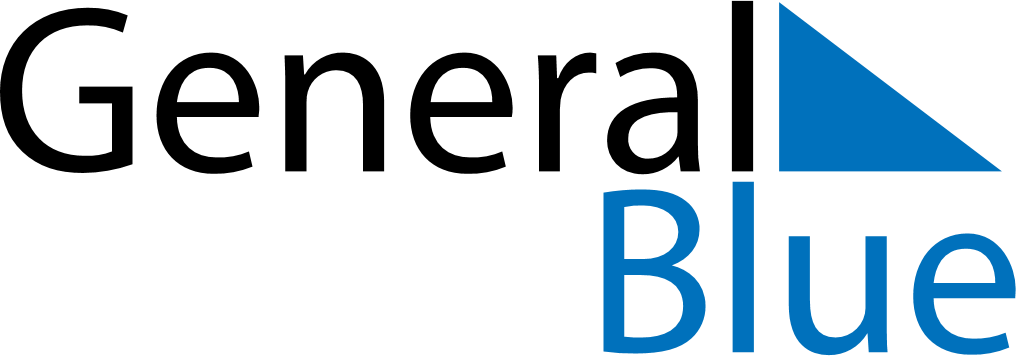 August 2025August 2025August 2025LiechtensteinLiechtensteinMONTUEWEDTHUFRISATSUN1234567891011121314151617Staatsfeiertag1819202122232425262728293031